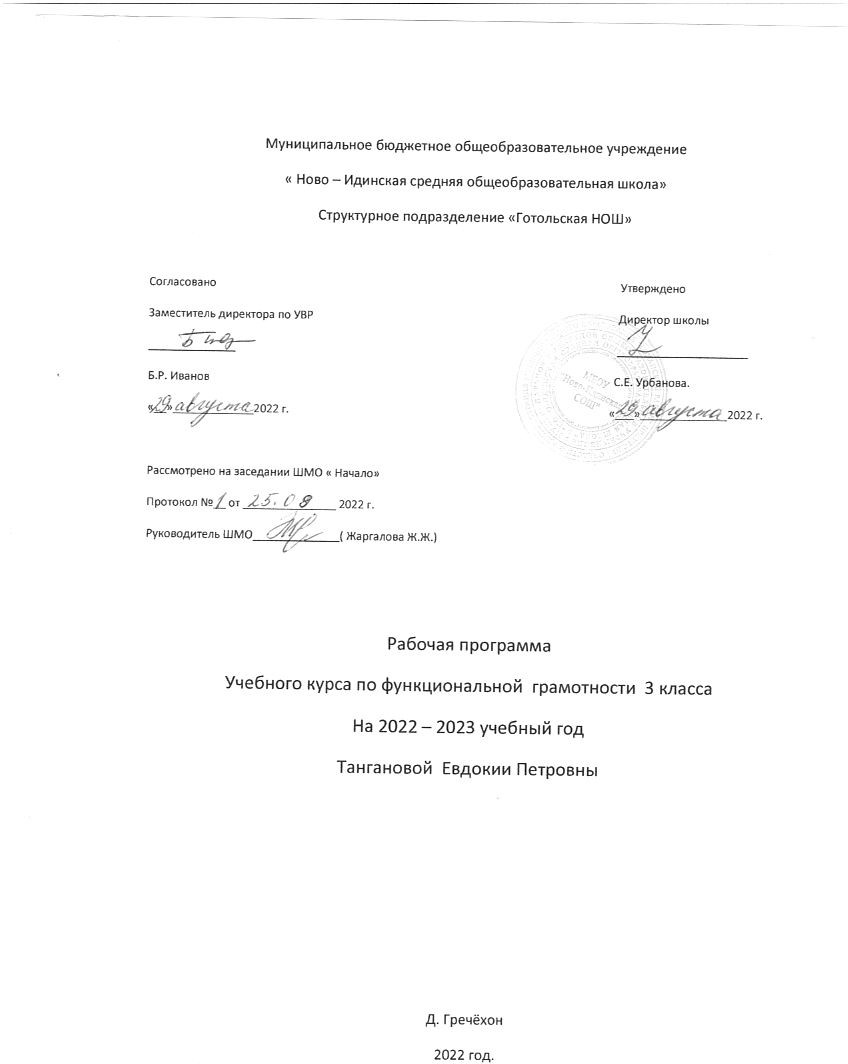 Рабочая программа курса «Функциональная грамотность»  разработана на основе Федерального государственного образовательного  стандарта начального общего образования. Формирование функционально грамотных людей – одна из важнейших задач современной школы. Сущность функциональной грамотности состоит в способности личности самостоятельно осуществлять учебную деятельность и применять приобретенные знания, умения и навыки для решения жизненных задач в различных сферах человеческой деятельности, общения и социальных отношений.Основы функциональной грамотности закладываются в начальных классах, где идет интенсивное обучение различным видам речевой деятельности – чтению и письму, говорению и слушанию.Ценность программы заключается в том, что обучающиеся получают возможность использовать все постоянно приобретаемые в течение жизни знания, умения и навыки для решения максимально широкого диапазона жизненных задач в различных сферах человеческой деятельности, общения и социальных отношений, максимально быстро адаптироваться в конкретной культурной среде. Функциональная грамотность стала рассматриваться в более широком смысле: включать компьютерную грамотность, политическую, экономическую грамотность и т.д. В таком контексте функциональная грамотность выступает как способ социальной ориентации личности, интегрирующей связь образования (в первую очередь общего) с многоплановой человеческой деятельностью.В качестве основных составляющих функциональной грамотности выделяют: математическую грамотность, читательскую грамотность, естественно-научную грамотность, финансовую грамотность.Основные принципы реализации программы – научность, доступность, добровольность, субъектность, деятельностный и личностный подходы, преемственность, результативность, партнерство.Направление программы – общеразвивающее (используется как программа внеурочной .деятельности по общеразвивающему направлению).Цель. Формирование знаний и умений, необходимых для полноценного функционирования человека в современном обществе.Для достижения этой цели предполагается решение следующих задач:формировать умение читать тексты с использованием трёх этапов работы с текстом;совершенствовать культуру чтения, интерес и мотивацию к чтению книг;учить находить и извлекать информацию из различных текстов;учить применять извлеченную из текста информацию для решения разного рода проблем;развивать у детей способность самостоятельного мышления в процессе обсуждения прочитанного;обеспечить усвоение ряда понятий технологии: «прогнозирование», «диалог с автором»,«комментированное чтение» и др.;воспитывать в детях любовь к добру, к благородным, бескорыстным поступкам, к природе, науке и искусству;учить детей уважать всякий честный труд, талант, гений;поселить в детях сознание солидарности каждого отдельного человека с родиной, человечеством и желание быть им полезным.Особенностью данной программы является реализация педагогической идеи формирования у младших школьников умения учиться – самостоятельно добывать и систематизировать новые знания.Принципы программы:непрерывность дополнительного образования как механизма полноты и целостности образования в целом;развития индивидуальности каждого ребенка в процессе социального самоопределения в системе внеурочной деятельности;системность организации учебно-воспитательного процесса;раскрытие способностей и поддержка одаренности детей.Место курса в учебном плане.В соответствии с учебным планом МБОУ «Ново – Идинская СОШ»» на программу в 1- 4 классах отводится 1 час в неделю. Программа рассчитана на 135 ч: 1класс —33 ч (33 учебные недели), 2, 3 и 4 классы — по 34 ч (34 учебные недели).РЕЗУЛЬТАТЫ ОСВОЕНИЯ КУРСА.Личностными результатами является формирование следующих умений:оценивать свою вежливость;определять степень вежливости при общении людей (вежливо – невежливо – грубо);осознавать важность соблюдения правил речевого этикета для успешного общения, установления добрых, уважительных взаимоотношений;осознавать свою ответственность за произнесённое или написанное слово;понимать необходимость добрых дел, подтверждающих добрые слова;овладение начальными навыками адаптации в мире финансовых отношений.Метапредметными результатами изучения курса является формирование следующих универсальных учебных действий:определять степень успешности выполнения своей работы и работы всех, исходя из имеющихся критериев;критически осмысливать свой опыт общения, выявлять причины удач и неудач при взаимодействии;осознавать разнообразие текстов (жанров), продуцируемых людьми для решения коммуникативных задач;учиться подчинять своё высказывание задаче взаимодействия;анализировать информацию, представленную в разных формах (текст, таблица, схема, иллюстрация и др.), извлекать необходимые для решения коммуникативных задач сведения;перерабатывать информацию: осуществлять подробный, краткий и выборочный пересказ текста;осуществлять информационную переработку научно-учебного текста: составлять его план;анализировать структуру рассуждения, выявлять уместность приводимых аргументов, правомерность выводов;аргументировать свою точку зрения, используя в качестве доказательства правила, цитаты;продуцировать рассуждение, соблюдая его структуру: тезис, аргументы, вывод;знать основные приёмы подготовки устного выступления – учитывать компоненты речевой ситуации, записывать ключевые слова, план; представлять рисунок, схему; репетировать выступление и т.д.;пользоваться приёмами подготовки устного выступления, выступать с графическим (возможно, аудио- , видео-) сопровождением;в предложенных коммуникативных ситуациях, опираясь на изученные правила общения, выбирать уместные, эффективные речевые средства.Предметными результатами изучения курса является формирование следующих умений:отличать подготовленную и неподготовленную речь;знать особенности неподготовленной речи;осознавать важность соблюдения норм (орфоэпических, лексических, грамматических) для успешного общения;знать особенности этикетных жанров комплимента, поздравления;реализовывать жанры комплимента, поздравления с учётом коммуникативной ситуации;знать основные приёмы подготовки устного выступления – учитывать компоненты речевой ситуации, записывать ключевые слова, план; представлять рисунок, схему; репетировать выступление и т.д.;пользоваться приёмами подготовки устного выступления, выступать с графическим (возможно, аудио-, видео-) сопровождением;в предложенных коммуникативных ситуациях, опираясь на изученные правила общения, выбирать уместные, эффективные речевые средства.-понимать	и	правильно	использовать	экономические	термины; иметь представление о роли денег в семье и обществе;-уметь	характеризовать	виды	и	функции	денег;знать источники доходов и направлений расходов семьи;проводить элементарные финансовые расчеты.В результате реализации программы по формированию основ функциональной грамотности у обучающихся развиваются группы качеств: отношение к самому себе, отношение к другим людям, отношение к вещам, отношение к окружающему миру. Благодаря тому, что содержание данной программы раскрывает все стороны личности, обучающиеся будут демонстрировать такие качества как: товарищество, уважение к старшим, доброта, честность, трудолюбие, бережливость, дисциплинированность, соблюдение порядка, любознательность, любовь к прекрасному.СОДЕРЖАНИЕ КУРСА С УКАЗАНИЕМ ФОРМ ОРГАНИЗАЦИИ И ВИДОВ ДЕЯТЕЛЬНОСТИМетоды проведения занятий: беседа, игра, практическая работа, эксперимент, наблюдение, экспресс-исследование, коллективные и индивидуальные исследования, самостоятельная работа, защита исследовательских работ, мини-конференция, консультация.Основные технологии, методики: технология разноуровневого обучения; развивающее обучение; проблемное обучение; технология обучения в сотрудничестве; коммуникативная технология; здоровьесберегающие технологии.Выбор технологий и методик обусловлен необходимостью дифференциации и индивидуализации обучения в целях развития универсальных учебных действий и личностных качеств школьника.Методы контроля: консультация, доклад, защита исследовательских работ, выступление, выставка, презентация, мини-конференция, научно-исследовательская конференция, участие в конкурсах исследовательских работ.Программа предусматривает следующие формы организации деятельности:проведение внеклассных занятий,работы обучающихся в группах, парах,индивидуальная работа,работа с привлечением родителей.самооценка и самоконтроль.взаимооценка и взаимоконтроль.Виды деятельности.Занятия проводятся 1 раз в неделю в учебном кабинете. Программа включает проведение опытов, наблюдений, экскурсий, олимпиад, викторин, реализации проектов, бесед,  деловых игр, работы в группах и парах и т.д., предусматривает поиск необходимой информации.класс Модуль «Основы читательской грамотности» (9ч)Кого можно считать настоящим читателем? Представление о настоящем читателе. Любимая книга. Обложка любимой книжки. Книги С.Я.Маршака, А.Л. Барто, Н. Сладкова и др. Экскурсия в библиотеку. Карточки, стеллажи, разделители книг. Алфавитный порядок расстановки книг. Правила поведения в библиотеке. Книги-«калеки», «лечение книг». Домашняя библиотека. Личная библиотека. Члены семьи – собиратели книг.Настоящий читатель много читает. Лента времени для учёта длительности чтения. Писатели и их книги. Участие и помощь родителей. Составление плана работы над проектом. Подготовка проекта. Сбор информации. Работа с картотекой, с источниками. Выполнение проекта. Фиксация хода работы над проектом. Плакат для защиты проекта. Подготовка презентации к защите проекта. Защита проекта. Обобщение знаний в ходе праздника «Я – настоящий читатель!».Модуль «Основы естественнонаучной грамотности» (8ч)Изучать природу – значит любить и охранять её. Науки о природе. Как изучают природу. Наблюдения в природе, описание живых объектов. Условия, в которых мы живем. Как мы одеваемся. Особенности живой и неживой природы. Влияние воды на здоровье человека.Модуль «Основы математической грамотности» (8 ч)История возникновения цифр. Работа с геометрическим конструктором, конструктором ЛЕГО, выявление закономерностей и классификация предметов. Построение простейших геометрических фигур с помощью линейки. Поиск предметов геометрической формы.Решение логических и комбинаторных задач.Модуль «Основы финансовой грамотности» (8ч)Зачем нужны деньги. Как появились деньги. Деньги и страны. Где и как хранятся деньги. Что такое источник дохода.Домашнее хозяйство. Распределение ролей в семье. Домашние обязанности в семье. Что такое бюджет семьи. Защита от подделок.класс Модуль «Основы читательской грамотности» (9 ч)Портреты писателей. Быстрое чтение. Получение информации. Проверка скорости и качества чтения. Читаем всё, что задано. Особенности чтения текстов математических задач. Чтение текстов из учебника русского языка и окружающего мира. Сходство и различие текстов разных предметов. Творческая работа «Твоё представление о настоящем читателе». Выражение своей позиции в сочинении, рисунке или аппликации.Обсуждение общей темы «Мои лучшие друзья – это книги!». Уточнение, выбор под тем проекта: «Электронная книга будущего», «Самая фантастическая книга», «Книги о детях» и т.д. Участие и помощь родителей. Составление плана работы над проектом. Подготовка проекта. Сбор информации. Работа с картотекой, с источниками. Выполнение проекта. Фиксация хода работы над проектом. Плакат для защиты проекта. Подготовка презентации к защите проекта. Защита проекта.Модуль «Основы естественнонаучной грамотности» (8ч)Условия, в которых мы живем. Солнце - источник тепла и света на Земле. Климат и сезоны года. Сезонные явления нашей местности. Особенности весны, лета, осени, зимы. Неблагоприятные и необычные явления природы. Как уменьшить влияние опасных явлений погоды на природу родного края. Условия жизни в горах, в лесу, в городе. Как сделать воздух в городе чище. Вода - это жизнь. Природные родники и их охрана.Модуль «Основы математической грамотности» (9 ч)История развития математики. Из истории чисел и цифр. Интересные приёмы устного счёта. Виды цифр. Упражнения на развитие внимания. Решение логических задач. Логика и конструирование. Решение логических и комбинаторых задач. Выявление причинно- следственных связей. Работа над текстом задачи. Поиск информации. Ребус. Правила разгадывание ребусов: прибавление при чтении буквы «у», прибавление при чтении предлогов «за» или «перед», добавление при чтении слога «по», прибавление при чтении предлога «с». Что такое математический ребус.Модуль «Основы финансовой грамотности» (8ч)Потребности человека. Значение труда в удовлетворении потребностей. Труд и удовлетворение потребностей. Когда и где возникла торговля. Как и где производятся товары. Какие бывают товары. Почему одни товары стоят дороже, а другие дешевле. Что такое «график». Какие бываю графики. Графики «доходов» и «расходов». История аренды. История денег. Деньги бумажные и металлические. Деньги России и мира. Почему каждый народ имеет свои деньги. Что изображено на деньгах. Защита денег от подделки.класс Модуль «Основы читательской грамотности» (9 ч)Определение основной темы в фольклорном произведении. Пословицы, поговорки как источник информации. Сопоставление содержания текстов разговорного стиля. Личная ситуация в текстах. Работа с текстом: как выделить главную мысль текста или его частей?Типы текстов: описание, повествование, рассуждение. Работа над различными типами текстов.Модуль «Основы естественнонаучной грамотности» (8 ч)Кто и как живет рядом с нами. Свет, тепло, влага в жизни растений. Нужны ли комнатные растения в доме. Чужестранные пришельцы на подоконнике - что мы о них знаем. Почему надо беречь и охранять растения. Растения Красной книги. Грибы - удивительное царство. Грибы ядовитые и съедобные. Где растут лишайники, о чем они могут рассказать. Многообразие животных родного края. Какие рыбы встречаются в водоемах края. Аквариумные рыбы - что мы знаем о них. Почему лягушка - земноводное животное. Как дышит, чем питается лягушка. Почему надо охранять земноводных. Древние ящеры и современные ящерицы. Почему птицы - пернатые. Перелетные, зимующие и кочующие птицы края. Как помочь птицам зимой. Охрана и привлечение птиц. Млекопитающие родного края. Домашние животные. Кормление и уход за ними. Кто и как живет в почве? Что надо знать о бактериях. Почему надо поддерживать чистоту в доме и соблюдать правила личной гигиены. Зависимость человека от природы. Пищевые, лекарственные, ядовитые растения. Культурные растения. Охота в истории людей. Природа - источник сил, вдохновения и оздоровления. Отрицательное воздействие человека на природу. Человек - звено в цепи взаимосвязей в природе. Почему надо соблюдать правила поведения в природе. Что охраняют в заповедниках и заказниках Самарской области. Охранять природу - значит охранять здоровье.Выясняем, что такое экология. Экология - наука о связях между живыми существами и окружающей их средой, между человеком и природой. Организм и окружающая среда. Простейшая квалификация экологических связей.Модуль «Основы математической грамотности» (9 ч)«Удивительный мир чисел».История развития математики. Из истории чисел и цифр. Интересные приёмы устного счёта. Виды цифр. Римская нумерация. Римские цифры от 1 до 50. Единицы времени: час, минута, сутки, месяц. Работа с часами (циферблат с римскими цифрами), с календарем (запись даты рождения с использованием римских цифр в обозначении месяца, запись знаменательных дат).   Решение математических ребусов. Монеты в 1 р., 2 р., 5 р., 10 р, 1 к., 5 к.,10 к. Купюры в 10 р., 50 р. Размен монет и купюр. Оплата проезда.«Мир занимательных задач».Последовательность «шагов» (алгоритм) решения задач. Выбор необходимойинформации, содержащей в тексте задачи, на рисунке или в таблице, для ответа назаданные вопросы. Ориентировка в тексте задачи, выделение условия и вопроса, данных и искомых чисел (величин).Задачи с некорректными данными, с избыточным составом условия. Задачи на оперирование понятиями «все», «некоторые», «отдельные».Задачи на установления сходства и соответствия. Задачи на установление временных, пространственных и функциональных отношений.Задачи на комбинированные действия. Задачи на активный перебор вариантов отношений. Выбор наиболее эффективных способов решения.Первые шаги в геометрии. Простейшие геометрические фигуры.Модуль «Основы финансовой грамотности» (8ч)Что такое экономическое развитие. Акционерное общество, как оно создаётся. Акции. Ценные бумаги. Понятие «кризиса». Почему происходит кризис в экономике Роль правительства в экономике;Банки. Ценные бумаги. Виды вкладов. Виды ценных бумаг (общие черты и отличия). История вкладов. Функции сберегательной книжки. Что такое «налоги». Кто собирает налоги. Куда идут налоги. Виды налогов.Торговля между странами. Ввоз и вывоз товаров. Таможня. Экспорт. Импорт.класс Модуль «Основы читательской грамотности» (9 ч)Определение основной темы и главной мысли в произведении. Определение авторской позиции в художественном тексте. Рассказы современных писателей: Е.Велтистов«Мальчик из чемодана», «Миллион и один день каникул». Е.В.Медведев «Баранкин, будь человеком» и др.Работа с текстом: как понимать информацию, содержащуюся в тексте, как преобразовывать текстовую информацию с учётом цели дальнейшего использования. Ориентироваться в содержании текста, отвечать на вопросы, используя явно заданную в тексте информацию. Типы текстов: текст-повествование, описание рассуждение. Практическая работа с текстами разных жанров. Учебный текст как источник информации. Интерпретировать информацию, отвечать на вопросы, используя неявно заданную информацию.Поиск ошибок в предложенном тексте. Составление плана на основе исходного текста. Оценивать достоверность предложенной информации, высказывать оценочные суждения на основе текста. Создавать собственные тексты, применять информацию из текста при решении учебно-практических задач.Модуль «Основы естественнонаучной грамотности» (8 ч)Раздел 1. Движение и взаимодействие частиц. Признаки химических реакций. Воздух и его свойства. Углекислый газ в природе и его значение. Вода. Уникальность воды. Почвы и их свойства.Раздел 2. Земля, внутреннее строение Земли. Знакомство с минералами, горной породой и рудой. Уникальность планеты Земля. Условия для существования жизни на Земле.Свойства живых организмов.Модуль «Основы математической грамотности» (9 ч)Применение чисел и действий над ними. Счет и десятичная система счисления. Сюжетные задачи, решаемые с конца. Задачи на взвешивание. Логические задачи: задачи о«мудрецах», о лжецах и тех, кто всегда говорит правду.Наглядная геометрия. Задачи на разрезание и перекраивание. Разбиение объекта на части и составление модели.Комбинаторные задачи. Представление данных в виде таблиц, диаграмм, графиков.Модуль «Основы финансовой грамотности» (8ч)Что могут деньги. Деньги настоящие и ненастоящие. Как разумно делать покупки. Кто такие мошенники. Личные деньги. Сколько стоит «своё дело». Реклама и качество товара. Деловая этика. Этика и этикет. Почему надо соблюдать этику. Правила делового этикета.Бизнес – этикет. История профессий.Торговля между странами. Ввоз и вывоз товаров. Таможня. Экспорт. Импорт. Экономические задачи на нахождение прибыли.ТЕМАТИЧЕСКОЕ ПЛАНИРОВАНИЕ 1 классСтартовый уровень2 класс3 класс4 класс№п/пТема занятияКоличество часовМодуль «Основы читательской грамотности»1Вводное занятие. Как хорошо уметь читать. Путешествие вшкольную библиотеку. Практическое занятие. Как обернуть книгу.12Стихи А.Л. Барто.13Читательский дневник. В. Драгунский. Заколдованная буква.14Загадки обо всем на свете. Проект. Книжка-малышка для самыхмаленьких.15Времена года. Н. Сладков. Почему год круглый? В. Даль Старик-годовик.16В. Бианки. Рассказы о животных. Листопаднички.Приспособился.17Стихотворения о детях. С.Я. Маршак «Вам, дети, про все насвете»18Разговор про вежливость.19Рисунки по прочитанным книгам. Оформление выставки.1Модуль «Основы естественнонаучной грамотности»1Природа. Мир, в котором мы живём.12Условия, в которых мы живём.13Кто и как живёт рядом с нами.14Кто и как живёт рядом с нами.15Мой дом. Моя семья.16Мой класс.17Наша одежда и обувь.18Вода и здоровье человека.1Модуль «Основы математической грамотности»1Математика – это интересно.12Танграм: древняя китайская головоломка.13Путешествие точки.14Игры с кубиками Никитина.15Волшебная линейка.16ЛЕГО – конструкторы.17Задачки – смекалки.18Геометрические фигуры.1Модуль «Основы финансовой грамотности»1Что такое деньги и откуда они взялись.12Рассмотрим деньги поближе.13Какие деньги были раньше в России.14Какие деньги были раньше в России.15Защита от подделок.16Защита от подделок.17Откуда деньги в семье.18На что тратятся деньги.1Итого33 часа№п/пТема занятияКоличествочасовМодуль «Основы читательской грамотности»1Вводное занятие. Знакомство с «Читательским портфелем»12Рассказы о «зверенках» Е. И. Чарушина. Рассказ «Леснойкотенок». Рассказ «Две мышки»13Творческая работа №1. Мини-рассказ «Пропущенные буквы»14Веселые рассказы о школьной жизни В.В. Голявкина15Чтение текстов из учебника русского языка и окружающего мира.16Сходство и различие текстов разных предметов.17Уточнение, выбор под тем проекта «Мои лучшие друзья – это книги!». Составление плана работы над проектом. Подготовкапроекта.18Творческая работа «Твоё представление о настоящем читателе»19Защита творческих проектов «Мои лучшие друзья – это книги!»1Модуль «Основы естественнонаучной грамотности»1Что такое экология?12Воздух и здоровье человека.13Зачем нужно беречь наши леса?14Как мы бережём природу.15Солнце, Луна, звёзды – источник света.16Солнце, Луна, звёзды – источник света.17Бытовые приборы в квартире. Правила пользования.18Проект «Природа в опасности!»1Модуль «Основы математической грамотности»1Удивительный мир чисел.12Удивительный мир чисел.13Решение логических задач.14Решение логических задач.15Решение комбинаторных задач.16Решение комбинаторных задач.17Магические квадраты.18Числовые головоломки.19Математический калейдоскоп.1Модуль «Основы финансовой грамотности»1Потребности человека.12Значение труда в удовлетворении потребностей.13Когда и где возникла торговля. Какие бывают товары.14Как и где производятся товары.15Какие бывают товары. Почему одни товары стоят дороже, адругие дешевле.16Деньги бумажные и металлические. Деньги России и мира.17Почему каждый народ имеет свои деньги. Что изображено наденьгах.18Защита денег от подделки. Банки.1Итого:34 часа№п/пТема занятияКоличество часовМодуль «Основы читательской грамотности»1Определение основной темы в фольклорном произведении.Пословицы, поговорки как источник информации.12Сопоставление содержания текстов разговорного стиля.13Работа с текстом: как выделить главную мысль текста или егочастей?14Работа с текстом: как выделить главную мысль текста или егочастей?15Типы текстов: текст описание.16Типы текстов: текст повествование.17Типы текстов: текст рассуждение.18Работа со сплошным текстом.19Работа со сплошным текстом.1Модуль «Основы естественнонаучной грамотности»1Мир вокруг.12Экология и мы.13Осень в лесу.14Живая природа.15Неживая природа.16Пищевые, лекарственные, ядовитые растения.17Погода. Климат.18Растения рядом. Культурные растения.1Модуль «Основы математической грамотности»1Математическая карусель.12Игра в магазин.13Секреты задач.14Числовые головоломки.15Удивительная снежинка.16Геометрия вокруг нас.17Плоские и кривые поверхности.18Тайны окружности.19Путешествие жука по геометрическим фигурам.1Модуль «Основы финансовой грамотности»1Что такое экономическое развитие.12Понятие «кризиса». Почему происходит кризис в экономике.13Роль правительства в экономике.14Банки. Ценные бумаги. Виды вкладов.15История вкладов. Функции сберегательной книжки.16Что такое «налоги». Виды налогов.17Торговля между странами.18Ввоз и вывоз товаров.1Итого:34 часа№п/пТема занятияКоличество часовМодуль «Основы читательской грамотности»1Определение основной темы и главной мысли в произведении.12Определение авторской позиции в художественном тексте.13Работа с текстом. Как понимать информацию, содержащуюся в тексте, как преобразовывать текстовую информацию с учётомцели дальнейшего использования.14Работа с текстом. Как понимать информацию, содержащуюся в тексте, как преобразовывать текстовую информацию с учётомцели дальнейшего использования.15Работа с текстом. Типы текстов: текст-повествование, описаниерассуждение16Учебный текст как источник информации.17Составление плана на основе исходного текста.18Создавать собственные тексты, применять информацию из текста при решении учебно-практических задач.19Проведение рубежной аттестации.1Модуль «Основы естественнонаучной грамотности»1Движение и взаимодействие частиц. Признаки химическихреакций.12Воздух и его свойства.13Углекислый газ в природе и его значение14Вода. Уникальность воды.15Почвы и их свойства.16Земля, внутреннее строение Земли. Знакомство с минералами,горной породой и рудой.17Уникальность планеты Земля. Условия для существования жизнина Земле. Свойства живых организмов.18Проведение рубежной аттестации.1Модуль «Основы математической грамотности»1Применение чисел и действий над ними. Счет и десятичнаясистема счисления.12Применение чисел и действий над ними. Счет и десятичнаясистема счисления.13Сюжетные задачи, решаемые с конца.14Задачи на взвешивание.15Логические задачи: задачи о «мудрецах», о лжецах и тех, ктовсегда говорит правду.16Наглядная геометрия. Задачи на разрезание и перекраивание.Разбиение объекта на части и составление модели.17Комбинаторные задачи. Представление данных в виде таблиц,диаграмм, графиков.18Комбинаторные задачи. Представление данных в виде таблиц,диаграмм, графиков.19Проведение рубежной аттестации.1Модуль «Основы финансовой грамотности»1Что могут деньги. Деньги настоящие и ненастоящие.12Как разумно делать покупки.13Кто такие мошенники.14Личные деньги. Сколько стоит «своё дело».15Реклама и качество товара.16Деловая этика. Этика и этикет. Почему надо соблюдать этику.17Правила делового этикета. Бизнес – этикет.18Торговля между странами. Ввоз и вывоз товаров. Таможня.1Итого:34 часа